H5P – mode d’emploiCréation de compte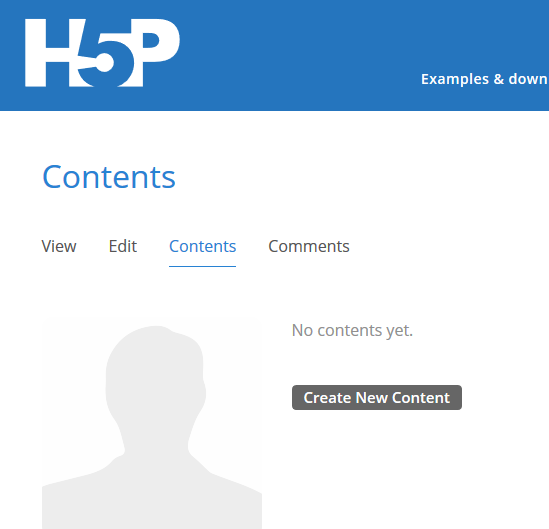 Pour une modification sur le site H5P, les fichiers sont limités à 16Mo, soit environ 2 minutes pour une capture plein écran et 4 minutes pour une capture d’une fenêtre un peu réduite…Créez un compte puis identifiez-vousAjouter un contenuSélectionner « Contents » puis 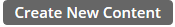 Paramétrez le démarrage et comportement général de la vidéo (par exemple les informations indiquées avant le démarrage de la vidéo !)Enregistrez, vous pouvez visualiser vos choix de configuration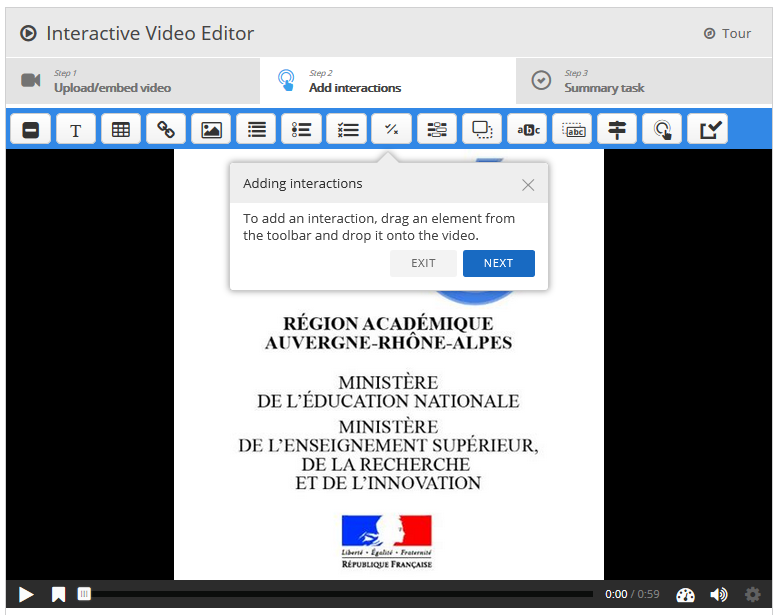 Ajouter l’interactivitéDéplacez le curseur de la vidéo pour ajouter des annotations au moment et à l’emplacement souhaité. Vous pouvez ajouter bien plus que des annotations :QCMImagesEtc…Sauvez et visualisez, vous pouvez corriger certains éléments, en supprimer, ajouter, etc…Ajouter un questionnaire en fin de vidéoPassez à l’étape 3 si vous souhaitez un questionnaire à la fin de la vidéo.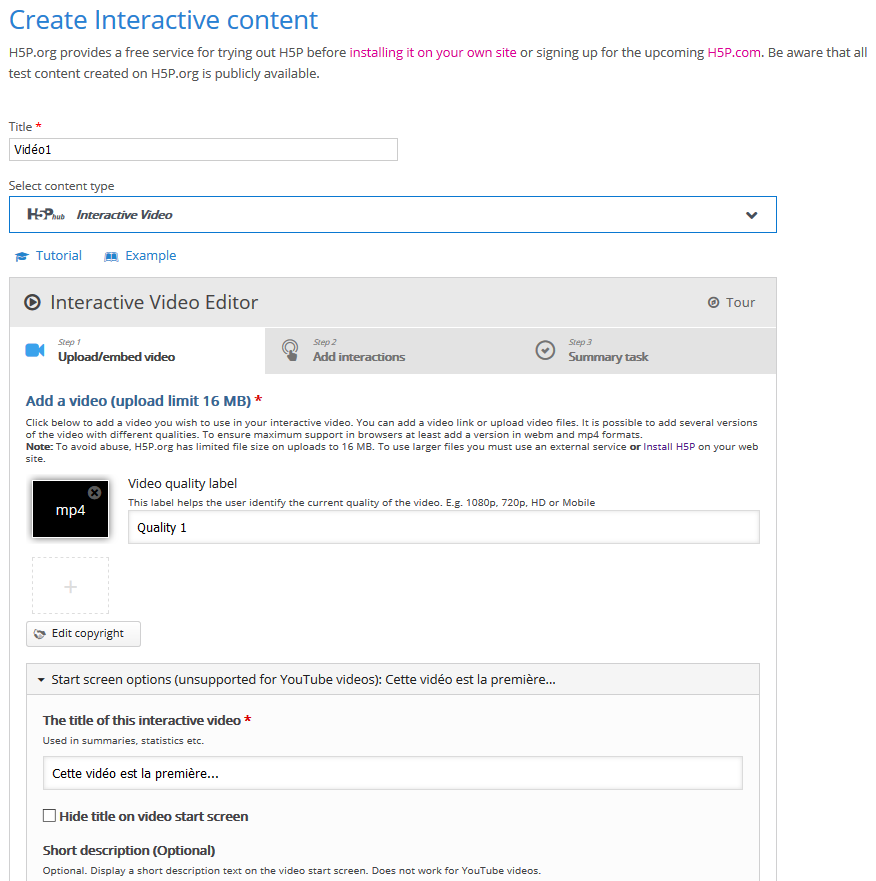 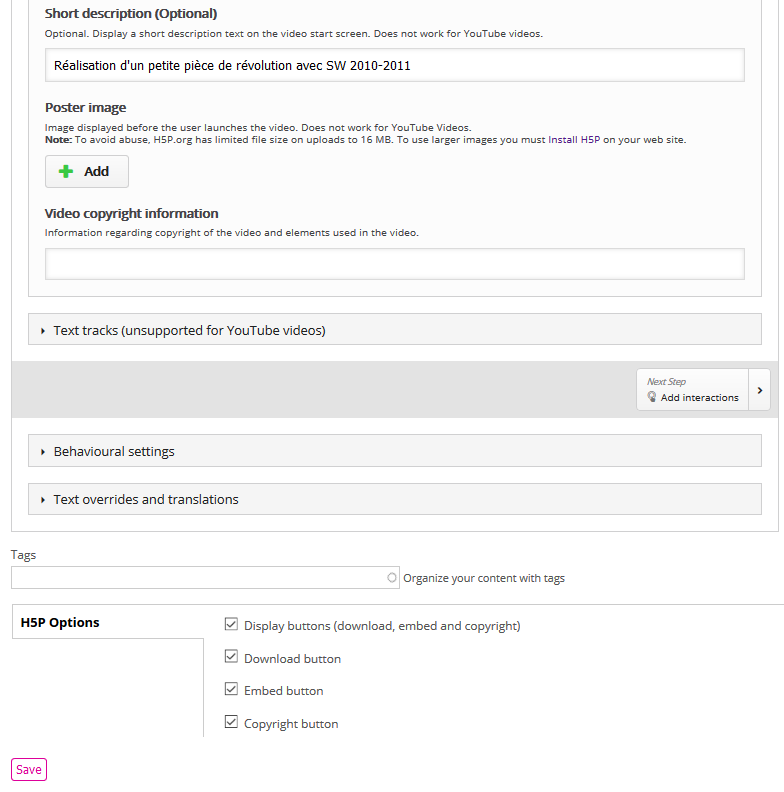 